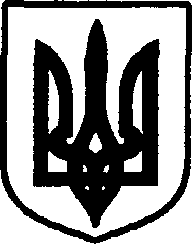 УКРАЇНАДУНАЄВЕЦЬКА МІСЬКА РАДАм. Дунаївці                                                                                                  20 червня 2019 р.ВИСНОВОК	Розглянувши питання порядку денного: «Про погодження призначення Пещанюк Ольги Володимирівни на посаду директора комунальної установи «Територіальний центр соціального обслуговування населення» Дунаєвецької міської ради, постійно діюча комісія з питань освіти, культури, охорони здоров’я, фізкультури, спорту та соціального захисту населенняВИРІШИЛА:Рекомендувати міському голові призначити Пещанюк Ольгу Володимирівну на посаду директора комунальної установи «Територіальний центр соціального обслуговування населення» Дунаєвецької міської ради та укласти з нею контракт терміном на один рік.Голова постійно діючої комісії з питань освіти, культури, охорони здоров’я, фізкультури, спорту та соціального захисту населення                                                Р.ЖовнірПОСТІЙНА діюча КОМІСІЯ з питань освіти,культури, охорони здоров’я, фізкультури,спорту та соціальногозахисту населення